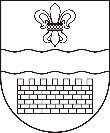  PILSĒTAS DOMEJ. Raiņa Daugavpils 6. PAMATskolaReģ. Nr. 2713901222, Komunālā iela 2, , LV-5418, tālr. 65425312, 65421176, tālr./fakss 65423323e-pasts: daug6vsk@inbox.lv, mājas lapa: www.rainisskola.lvSKOLĒNU PAŠPĀRVALDES NOLIKUMSAPSTIPRINUJ. Raiņa Daugavpils 6. pamatskolas direktors____________________________J. Buļs2023.gada 1. septembrīIzdots saskaņā ar Latvijas Republikas Izglītības likuma 55.panta 6.daļuI Vispārīgie jautājumiJ. Raiņa Daugavpils 6.pamatskolas (turpmāk tekstā- izglītības iestāde) Skolēnu pašpārvalde ir neatkarīga, demokrātiska un sabiedriska organizācija.  Pašpārvalde piedāvā priekšlikumus skolas administrācijai izglītības iestādes darba organizēšanā. 1.3. Pašpārvaldi izveido skolēni, lai pārstāvētu un aizstāvētu skolēnu intereses, sekmētu izglītības iestādes sabiedriskās dzīves veidošanu un veicinātu mācību un audzināšanas procesa efektivitāti. 1.4. Pašpārvalde savā darbībā ievēro izglītības iestādes nolikumu un skolas iekšējās kārtības noteikumus.II Skolēnu pašpārvaldes darbības mērķi un uzdevumi2.1. Skolēnu pašpārvaldes darbības mērķis ir: panākt skolēnu un izglītības iestādes administrācijas interešu saskaņošanu un skolēnu aktīvu līdzdalību audzināšanas darbā, mācību procesā un sabiedriskā darba organizēšanā. Veicināt komunikācijas un sadarbošanās prasmes.2.2. Skolēnu pašpārvaldes uzdevumi: Veicināt sadarbību starp skolēniem, pedagogiem un izglītības iestādes administrāciju; Pārstāvēt skolēnu intereses un velmes sarunās ar skolas administrāciju;Sekmēt mācību procesu, izstrādāt priekšlikumus mācību procesa uzlabošanai un iekšējās kārtības noteikumu ievērošanai;Piedalīties skolas iekšējās kārtības noteikumu izstrādē;Veidot un attīstīt skolas sabiedrisko dzīvi;Popularizēt skolas tēlu pilsētas un valsts līmenī.III Skolēnu pašpārvaldes vēlēšanas un izveide3.1. Skolēnu pašpārvaldes vēlēšanu kārtību un skolēnu tiesības par piedalīšanos vēlēšanās nosaka J. Raiņa Daugavpils 6. pamatskolas skolēnu pašpārvaldes nolikums.3.2. Izglītības iestādē var tikt izveidota tikai viena skolēnu pašpārvalde.3.3. Skolēnu pašpārvaldes priekšsēdētāju ievēlē tiešās, vienlīdzīgās un aizklātās vēlēšanās. Skolēnu pašpārvaldes priekšsēdētāju ievēlēti no skolas deleģētiem 6. - 9. klases skolēniem;3.4. Skolēnu pašpārvaldes vēlēšanas notiek katru gadu septembra mēnesī.3.5. Skolēnu pašpārvaldes struktūra:Skolēnu pašpārvaldes priekšsēdētājs,Skolēnu pašpārvaldes priekšsēdētāja vietnieks,Galvenais speciālists kultūras jautājumos,Galvenais specialists izglītības jautājumos,Galvenais speciālists sporta un veselības jautājumos,Galvenais speciālists preses un informācijas jautājumos,Galvenais specialists attīstības un sadarbības jautājumos.Galvenais specialists kārtības un drošības jautājumos,Skolēnu pašpārvaldes sekretārs.3.6. Par skolēnu pašpārvaldes priekšsēdētāju var kļūt skolēnu pašpārvaldes loceklis, kurš mācās 8. - 9. klasē un kurš izglītības iestādes skolēnu pašpārvaldē darbojas vismaz vienu gadu.3.7. Skolēnu pašpārvaldes priekšsēdētājs tiek ievēlēts, ja tam ir vairākums pašpārvaldes locekļu balsu, priekšsēdētāja vietnieks attiecīgi ir tas, kurš ieguvis otru lielāko balsu skaitu.3.8. No skolēnu pašpārvaldes aktīva vidus tiek izvirzīti atbildīgie par sporta aktivitātēm, kultūras aktivitātēm, izglītību un informācijas sniegšanu skolas mājas lapa.3.9. Pašpārvaldes ievēlētais skolēns beidz savu darbību skolēnu pašpārvaldē, pārtraucot mācīties izglītības iestādē, izsakot vēlēšanos izstāties no pašpārvaldes, ilgstoši uzrādot nepietiekamas zināšanas mācību priekšmetos, apzināti pārkāpjot skolēnu uzvedības noteikumus vai citu iemeslu dēļ.3.10. Ievēlētās skolēnu pašpārvaldes darbības ilgums ir viens mācību gads.IV Skolēnu pašpārvaldes sastāvs un darbības organizācija4.1. J. Raiņa Daugavpils 6.pamatskolas skolēnu pašpārvaldi veido ne mazāk kā 7 skolēni no 6. - 9. klasēm.4.2. Skolēnu pašpārvaldes priekšsēdētājs;Organizē, plāno un vada skolēnu pašpārvaldes darbu;Vada skolēnu pašpārvaldes sēdes un sanāksmes;Sniedz skolas administrācijai informāciju par pašpārvaldes darbu;Veicina skolēnu iesaistīšanos dažādos pasākumos un aktivitātēs skolā un ārpus tās;Sadarbojas ar skolas administrāciju, sabiedriskām organizācijām un valsts institūcijām;Piedalās Daugavpils pilsētas bērnu un jauniešu centra “Jaunība” un Daugavpils pilsētas domes Jaunatnes departamenta piedāvātajos pasākumos;Sadarbojas ar citām pilsētas skolu pašpārvaldēm.4.3. Skolēnu pašpārvaldes priekšsēdētāja vietnieks; Skolēnu pašpārvaldes priekšsēdētāja prombūtnes laikā priekšsēdētāja vietnieks organizē un vada pašpārvaldes darbu.Organizē skolēnu pašpārvaldes sēdes un sapulces;Koordinē skolēnu pašpārvaldes darbu.4.4. Skolēnu pašpārvaldes sekretārs (-e);Protokolē skolēnu pašpārvaldes sanāksmes;Sagatavo informatīvus materiālus par skolēnu pašpārvaldes darbu;Sniedz informāciju par sēdēs vai sapulcēs izskatītajiem jautājumiem un pieņemtajiem lēmumiem.4.5. Skolēnu pašpārvaldes galvenais speciālists kultūras jautājumos atbild par skolas pasākumu organizēšanu, veido pasākumu scenārijus un atbild par pasākuma norisi.4.6. Skolēnu pašpārvaldes galvenais speciālists sporta un veselības jautājumos atbild par sporta pasākumu organizēšanu, popularizē veselīgu dzīvesveidu skolā. 4.7. Skolēnu pašpārvaldes galvenais speciālists preses un informācijas jautājumos uztur skolas mājaslapu, izvieto pasākumu afišas skolas telpās (var būt līdz 3 cilvēkiem).4.8. Skolēnu pašpārvaldes galvenais specialists izglītības jautājumos atbild par skolas izglītības tīkla sakārtošanu, uzlabošanu, administrēšanu.4.9. Galvenais specialists attīstības un sadarbības jautājumos atbild par skolas attīstības un ārējās sadarbības jautājumiem (var būt līdz 3 cilvēkiem).5.0. Galvenais specialists/-ti kārtības un drošības jautājumos atbild par kārtības un drošības jautājumiem skolā, jaunu noteikumu izstrādi un ieviešanu izglītības iestādē (var būt līdz 3 cilvēkiem).V Skolēnu pašpārvaldes tiesības un pienākumi5.1. Skolēnu tiesības:5.1.1. Organizēt skolēnu pašpārvaldes darbu atbilstoši skolas darba kārtībai un iekšējās kārtības noteikumiem;5.1.2. Lemt par skolēnu apbalvošanu;5.1.3. Iesniegt priekšlikumus izglītības iestādes administrācijai, skolas sabiedriskās dzīves un saimnieciskā darba jautājumos, kas ir saistoši visiem skolēniem;5.1.4. Organizēt ārpus stundu pasākumus, saskaņojot ar skolas administrāciju;5.1.5. Izteikt skolēnu pašpārvaldes viedokļus, lēmumus, kā arī izplatīt informāciju skolā, izmantojot šim nolūkam noteiktu vietu;5.1.6. Aizstāvēt skolēnu tiesības.5.2. Skolēnu pienākumi:5.2.1. Regulāri informēt skolēnus un izglītības iestādes administrāciju par skolēnu pašpārvaldes darbību, pieņemtajiem lēmumiem un to izpildi;5.2.2. Atbalstīt izglītības iestādes administrāciju un pedagogus skolas iekšējās kārtības noteikumu un skolas darba kārtības ievērošanas nodrošināšanā;5.2.3. Ar savu godprātīgo attieksmi pret skolas dzīvi rādīt priekšzīmi citiem skolēniem;5.2.4. Informēt skolēnus par neformālās izglītības iespējām Daugavpils pilsētā;5.2.5. Organizēt tematiskos pasākumus dažādām klašu grupām;5.2.6. Sadarboties ar Daugavpils pilsētas bērnu un jauniešu centru “Jaunība” un Daugavpils pilsētas domes Jaunatnes departamentu;5.2.7. Pievērst uzmanību tīrībai un kārtībai skolā, iekšējās kārtības noteikumu ievērošanai un skolas inventāra saglabāšanai.5.2.8. Obligāti apmeklēt skolēnu pašpārvaldes sēdes;5.2.9. Popularizēt skolas pieredzi pilsētā, novadā, valstī.Skolēnu pašpārvaldes koordinatore                                                                      N.Mihailova